Муниципальное бюджетное дошкольное образовательное учреждение«Детский сад №21 «Чебурашка»» город Лесной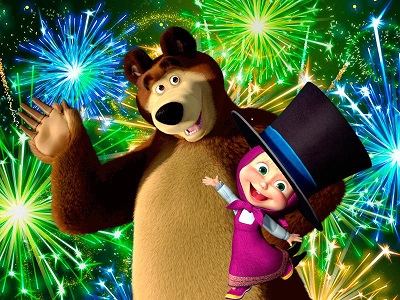 Проект «Новогодняя сказка с Машей и медведем»                                                                                Разработали: Воспитатели средней группы                                                              №11 «Любознайки»                                                        Дворянкова Т. В.                                                           Александрова Е.В.Лесной 2016 г.     Актуальность проекта: всем известно, что самый любимый праздник детей – это Новый год. Предновогодняя суета, письма Деду Морозу, украшение ёлки и долгожданные подарки под ней – все это не сравнится даже с Днем рождения. При подготовке к празднованию Нового года у детей часто возникали вопросы: а почему украшают ёлку? Кто придумал елочные игрушки? А Дед Мороз настоящий? А где он живёт? А подарки Дед Мороз принесёт? Разобраться в этих вопросах поможет поисково-исследовательская деятельность, осуществляемая в ходе реализации проекта «Новогодняя Сказка с Машей и медведем».        Время новогодних праздников – это время волшебства и таинственных превращений, время красивой, доброй сказки, которую все ждут с нетерпением. Дети очень любят и ждут этот сказочный праздник. Представленный проект позволяет в условиях воспитательно - образовательного процесса в ДОУ создать для детей сказочную развивающую предметно-пространственную среду в группе, которая поможет расширить, обогатить знания детей о Новогоднем празднике, увидеть по- новому знакомый сюжет мультфильма «Маша и медведь». Смоделировать его с изменением сюжета, придумать новую концовку или новый сюжет, например, как звери- герои  и Маша празднуют Новый год, чем заняты. В процессе реализации проекта дети были увлечены различными видами деятельности : конструирование, рисование, ручной труд, театрально-игровая деятельность, чтение сказок , сюжетно-ролевая игра.Тип проекта: информационно-практико-ориентированный, творческий;Цель: Пополнение предметно-развивающей среды групповой комнаты, оформление группы к Новому году по мультфильму «Маша и медведь».Расширение и систематизация знаний детей о традициях новогоднего праздника, истории возникновения елочной игрушки, технологии ее изготовления;  развитие художественно-эстетического отношения к окружающей действительности, обогащение детских впечатлений (с использованием персонажей из мультфильма «Маша и медведь»).Задачи:Формировать у детей умение воспроизводить сюжет знакомого мультфильма, привносить в него изменения, возникающие в процессе игры, участвовать совместно с воспитателем в театрализации по мультфильму, учить понимать его поучительный смысл .  Формировать интерес у детей к встрече Нового Года .Формировать положительное отношение к семейным и общественным праздникам. Знакомить со свойствами разных предметов и материалов, правилами безопасного поведения в новогодние праздники.Познакомить с разнообразием новогодних игрушек и традицией украшать новогоднюю елку.Дать представление детям, что новогодняя игрушка – это не только атрибут зимнего праздника, но и часть истории нашей страны.Развитие художественно-эстетических способностей, умений и навыков продуктивной деятельности. Способствовать взаимодействию детей и родителей в изготовлении и коллекционировании новогодних игрушек. Формировать у детей познавательный интерес к традициям и обычаем празднования Нового года с ёлкой, Дедом Морозом и подарками.Развивать у детей организаторские способности в подготовке и проведении праздника в детском саду и семье.Совершенствовать познавательные и конструктивные умения наблюдать, рассматривать, сравнивать, анализировать, отражать результаты своих исследований в творческой деятельности. Способствовать развитию связной речи; воображения; желания заучивать стихотворения, песни. Создавать предновогоднюю праздничную атмосферу во всех видах деятельности с использованием персонажей мультфильма «Маша и медведь»Объект исследования: Новый Год как источник радости. Предмет исследования: Новогодние традиции нашей страны, елочные игрушки.Образовательные области: «Познавательное развитие», «Речевое развитие», «Социально-коммуникативное», «Физическое развитие», «Художественно-эстетическое развитие».Ожидаемые результаты по проекту: 
Для детей:
1. Расширение кругозора детей.
2. Сплочение детского коллектива.
3. Развитие интереса к коллективной творческой деятельности.
Для педагогов:
1. Повышение компетентности по использованию современных педагогических технологий в образовательной деятельности.
2. Самореализация, повышение творческого потенциала.
Для родителей:
1. Повышение уровня информированности родителей по вопросам технологии создания елочных игрушек.
2. Оптимизация детско-родительских отношений.
3. Повышение уровня вовлеченности родителей в деятельность ДОУ (активизация родителей).Срок реализации проекта: краткосрочный (1 месяц).Этапы реализации проекта:I этап – подготовительный.Обсуждение цели, задачи с детьми и родителями.Создание необходимых условий для реализации проекта.Перспективное планирование проекта.Разработка и накопление методических материалов по теме.II этап – основной (практический).Внедрение в воспитательно-образовательный процесс эффективных методов и приёмов по расширению знаний дошкольников о новогодних праздниках.III этап – заключительный.Оформление результата проекта в виде презентации.Организация и участие родителей в создании «Музея елочных игрушек»Проведение итогового мероприятия  «Новый год» Содержание работы в процессе реализации проекта: Содержание проекта:
Для выявления актуальности данной темы было проведено исследование в форме опроса родителей. 
Вопросы родителям:
• Что Вы знаете о Новогодних праздниках, традициях?
• Какие новогодние традиции соблюдают в Вашей семье?
• Кто придумал елочную игрушку?
• Делаете ли Вы елочные игрушки своими руками или всегда покупаете в магазине?
• Знаете ли, как можно быстро и легко сделать новогоднюю игрушку своими руками?
В результате опроса было выявлено, что 40% не знают про новогодние традиции, приметы; 60% не спешат сделать новогодние игрушки, а торопятся приобрести в магазине. 40% считают, что ребенок будет счастлив от самого процесса. Да и родителям полезно будет отвлечься от будничной суеты и повседневных проблем и окунуться в праздничную атмосферу. 
Таким образом, были определены основные аспекты изложения материала по теме проекта:
1. История возникновения игрушки (Как украшали елку наши предки).
2. Технология изготовления елочной игрушки.
3. История возникновения новогоднего праздника. Традиции.
Игровая деятельность: Подвижные игры: «Салки - елочки», «Ель, елка, елочка», «Снег кружится», «Заморожу, Дед Мороз», «Догони снежный ком», «Что мы делали не скажем, а что сделаем покажем», «Емеля догони», «Провожаем старый год», (пение с движением)Дидактические игры: «Украсим елочку», «Логическая елочка», «Собери картинку - Зима», «Разрезные картинки», «Ёлочные игрушки разбились», «Что лишнее?», «Найди отличия».Развивающие игры: «Новогодняя елочка», «Угадай какое дерево? », «С какой ветки детки».Драматизация: «Как Маша и медведь встречали Новый год».II. Познавательная деятельность:Формирование целостной картины мира: «Путешествие елочной игрушки»."Волшебная шкатулка" (Рассматривание елочных игрушек).ФЭМП:  "На какую геометрическую фигуру похожа игрушка", "Украсим елку", "Что изменилось", "Найди пару".Беседы.«Как празднуют Новый год»;«Хорошо, что каждый год к нам приходит Новый год».«Первые елочные игрушки»; «Где живёт Дед Мороз?»;«Великий Устюг – резиденция Деда Мороза»;«О правилах безопасности при украшении ёлки»; Интегрированные занятия по ознакомлению дошкольников с историей возникновения елочных игрушек.IV. Решение проблемной ситуации.«Что может произойти, если не придет Новый Год».  V. Труд.Участие детей в украшении группы . Украшение детьми новогодней елки своими игрушками.   VI. Коммуникация.Составление рассказов «Как мы встречаем Новый год дома», «Какие игрушки на нашей елке»Составление описательного рассказа о своей елочной игрушке, "Елочные игрушки" - описание по алгоритму.Рассказы детей об изготовлении игрушек в семье.Чтение С. Маршака «Двенадцать месяцев», Л. Воронковой «Таня выбирает елку», Н. Носов «Как мы за елкой ходили», В. Одоевский «Мороз Иванович».Заучивание стихов: С. Маршак «Елка», «Декабрь» З. Александровой  «Дед Мороз», Е. Ильина «Наша елка», Я. Аким «Елка наряжается», К. Чуковский «Елка», Е. Трутнева "Елка»,  Е. Серова «Новогоднее приключение».Просмотр мультфильмов: «Маша и медведь» новогодние серии,  «Ну, погоди! », «Дед Мороз и серый волк»,  «Каникулы в Простоквашино», «Дед Мороз и лето», «Как Ёжик и Медвежонок Новый Год встречали».Разучивание стихов к утреннику.Разучивание песен, хороводов, игр.IX. Художественное творчество:Рисование « Еловые веточки».Цель: Учить детей рисовать с натуры еловую ветку, передавая особенности её строения, окраски и размещения в пространстве.Лепка из пластилина в технике пластилинография  с использованием крупы  для украшения ели «Новогодняя ель»Цель: Учить детей работать в технике пластилинография. Совершенствовать  изобразительную технику -  учить закрашивать пластилином рисунок , не выходя за его контуры. Аппликация «Ёлочка красавица».Цель: Вызвать желание создать одну общую коллективную работу – новогоднюю ель своими руками. Закрепить способ симметричного вырезания сложной формы по нарисованному контуру или на глаз. Познакомить с техникой вырезания ладошек. Поддерживать стремление самостоятельно комбинировать знакомые приемы декорирования аппликативного образа.X. Музыка.Разучивание песен: «Маленькая ёлочка»(муз. М. Красева, сл. З. Александровой) ; «Наша ёлка» (муз. А. Островского, сл. З. Петровой); «Новогодний хоровод» (муз. А островского, сл. Ю Леднёва).XI. Работа с родителями.Подготовка костюмов к новогоднему празднику. Участие в выставке новогодних игрушек «Музей елочных игрушек».Помощь в украшении группы по мультфильму «Маша и медведь»Консультация: «Что подарить на новый год». Папка передвижка «Интересные факты про  Новый год».Помощь в проведении новогоднего праздника и презентации группы.Ожидаемый  результат. для детей:- Развитие интереса детей к художественному творчеству.- Получить эмоциональный отклик от своей работы.для педагогов:- оформление проекта;для родителей:- Рост уровня информированности родителей о деятельности ДОУ;- Активное участие родителей в жизни детского сада и группы.Участники проекта: дети средней группы, родители воспитанников, воспитатели группы.Завершение проекта:Выставка игрушек – «Музей елочных игрушек»;Выставка детских рисунков и поделок;Объявить благодарность самым активным родителям за участие в организации проекта на родительском собрании;Новогодний утренник.Презентация группы.Таким образом, можно сделать вывод, что в ходе реализации проекта пополнилась предметно-развивающая среда группы. Группа оформлена в соответствии с сюжетом мультфильма «Маша и медведь». Дети с удовольствием воспроизводят сюжет знакомого мультфильма, могут в ходе игры вносить в него изменения. Активно участвуют в театрализации по сказке. С уважением и гордостью относятся к родителям; совместно со взрослыми изготавливают елочные игрушки из подручного материала. Родители включены в образовательный процесс: проявляют интерес к проблеме оформления группы, поддерживают детей эмоционально, изготавливают новогодние украшения . Охотно принимают участие в постановке спектакля на новогоднем утреннике.Приложение №1Познание окружающего мира. Конспект занятия.ТЕМА: « НОВОГОДНЯЯ ЁЛКА».ЗАДАЧИ: Знакомить с традициями празднования Нового года в нашей стране. Формировать положительное отношение к семейным и общественным праздникам. Знакомить со свойствами разных предметов и материалов, правилами безопасного поведения в новогодние праздники.ПРЕДВАРИТЕЛЬНАЯ РАБОТА. Составление «коллекции» старинных и самодельных елочных украшений.МАТЕРИАЛЫ, ИНСТРУМЕНТЫ, ОБОРУДОВАНИЕ. Елочные игрушки, иллюстрации с изображением новогодних украшенных ёлок.СОДЕРЖАНИЕ ЗАНЯТИЯ. Воспитатель спрашивает у детей, кто из них помнит, как отмечают Новый год, кто дарит детям подарки. Вспоминает с ними, что на праздник приходит  Дед Мороз со Снегурочкой. Какие подарки получали дети на прежние праздники? Были ли это коробочки, наполненные вкусными вещами – мандаринами, апельсинами, вафлями , конфетами, шоколадками? Рассказывает, что на Новый год дарят друг другу подарки, чтобы у каждого человека появилось что-нибудь новое. Что-нибудь новое обязательно надевают на встречу Нового года.Рассказывает детям, что обычаев, связанных с наступлением Нового года, много. Праздник отмечают дома, но теперь также часто и на улице. Пускают ракеты, взрывают петарды, пьют шипучие напитки, желают друг другу всего доброго и загадывают желания на следующий год.  Воспитатель рассказывает об обычае «обмануть» Новый год: нужно переодеться, чтобы старые болезни и невзгоды тебя не узнали, чтобы по новому начать жить в новом году. Для этого можно переодеться в карнавальные костюмы.Воспитатель рассказывает детям, что ёлка – вечнозеленое дерево, одно из немногих деревьев, сохраняющих свой  наряд зимой. Именно поэтому ветки ёлки стали использовать для украшения к новогоднему празднику.Педагог рассматривает с детьми иллюстрации с изображениями  украшенных ёлок и рассказывает, что в нашей стране ёлку наряжают обильно, вешают на неё и съедобные украшения: яблоки, золоченые орехи ( грецкие), узорчатые пряники, украшенные росписью из цветной сахарной глазури. На русской ёлке игрушки разноцветные, разного размера и формы, изображающие людей, животных, растения, плоды, шишки и сосульки. Традиционные игрушки: шарики, хлопушки, звезда – фонарик ( народная – из соломы, фабричная – из стеклянных палочек), шпиль или звезда наверху.В старину дети сами делали украшения для ёлки: бусы, цепи и фонарики из бумаги, игрушки из ваты (обмазывали клеем, красили и посыпали блестками). Делали также игрушки на основе пустого яйца: клоуна, курочку, ягодку ( с острого и тупого концов делали по дырочке острой иглой, выдували содержимое через соломинку, раскрашивали, приклеивали детали – глаза, нос, рот, волосы – и прикрепляли нитяную петельку).Воспитатель вместе с детьми, из каких материалов сделаны елочные игрушки ( из стекла, дерева, пластмассы, бумаги, картона, ваты, пустого яйца, соломы и т. д.). Выясняет вместе с ними, какие игрушки ломкие, хрупкие, бьющиеся, твердые, прочные, прозрачные, мягкие, жесткие, гибкие. Воспитатель обсуждает  с детьми, что еще можно делать из таких материалов, где и для чего их используют. Что делают из стекла, из пластмассы. Вспоминает с детьми то, о чем они уже узнали раньше: что делают из дерева, из бумаги. На занятии воспитатель обсуждает с детьми правила безопасного поведения в новогодние праздники.ПРАВИЛА БЕЗОПАСНОГО ОВЕДЕНИЯ В НОВОГОДНИЕ ПРАЗДНИКИ1.	Не дергайте ёлку за ветки – она может опрокинуться на вас со всеми игрушками.2.	Не сжимайте ёлочные игрушки – если они сделаны из стекла, то могут порезать вам руку!3.	Лучше не зажигать свечи на ёлке. Будьте осторожны со всеми свечками. Не подносите к ним близко вещи, одежду, руки!4.	Не стойте близко к тому, кто запускает петарды! Не трогайте петарды сами!5.	Держите зажженный бенгальский огонь подальше от себя.  Сгоревшие бенгальские огни бросайте в таз с водой. Приложение№2РИСОВАНИЕТема: « ЕЛОВЫЕ ВЕТОЧКИ».ЗАДАЧИ: Учить детей рисовать с натуры еловую ветку, передавая особенности её строения, окраски и размещения в пространстве.Показать способы обследования натуры. Пояснить необходимость соблюдения общих условий при выполнении коллективной работы. Развивать координацию в системе «глаз – рука»; воспитывать интерес к народному искусству, оформлению интерьера. ПРЕДВАРИТЕЛЬНАЯ РАБОТА. Беседа о хвойных деревьях, рассматривание еловой и сосновой веток в сравнении. Знакомство с натюрмортом как с жанром изобразительного искусства и его специфическими особенностями.МАТЕРИАЛЫ, ИНСТРУМЕНТЫ, ОБОРУДОВАНИЕ.  Композиция с еловыми ветками, листы бумаги белого цвета, простые карандаши, краски, кисти, стаканчики с водой. Открытки с изображением еловых веток; настенный календарь со страничкой « декабрь».СОДЕРЖАНИЕ ЗАНЯТИЯ. Воспитатель предлагает детям вспомнить стихотворение о новогодней елке или новогоднем празднике. Два – три ребенка по своему желанию декламируют отрывки из стихов или из праздничного сценария.Затем воспитатель показывает детям красивые открытки, предлагает полюбоваться и рассказать, для чего нужны праздничные открытки, как они выглядят, что с ними делают и зачем, какие слова пишут родным и близким людям – с чем поздравляют, чего желают. Особое внимание обращает на открытки, изображающие еловые ветки с игрушками.Предлагает смастерить своими руками рождественский венок для украшения группы к зимним праздникам. Предлагает обсудить варианты способов изготовления такого венка.  Комментирует ответы детей и предлагает простой способ, которым можно всем вместе изготовить красивый, нарядный венок.- Сейчас каждый из вас нарисует еловую веточку -  с шишками или новогодними игрушками. Для рисунков подготовлена вот такая бумага – одинакового размера. Одинаковый размер бумаги нужен для того, чтобы из них можно было составить общую композицию – рождественский венок. Если листочки будут разного размера, выйдет не очень красиво.Что мы будем рисовать? Да, еловые веточки. Они длинные и «смотрят» не вверх, а в сторону, поэтому лист лучше положить по длине  ( показывает). Для того чтобы из отдельных веточек получился красивый венок, нам нужно договориться и о том, как лучше разместить ветку на листе бумаги: вот так ( от середины левой боковой стороны) или вот так ( из уголка по диагонали). Какой способ мы с вами выберем?   ( Дети выбирают один из двух предложенных вариантов). Примечание: леворукие  дети рисуют не слева направо, а наоборот.Затем воспитатель показывает натюрморты с еловыми ветками, и предлагает детям рисовать с натуры, как это делают настоящие художники. Дети начинают рисовать.  Приложение № 3ЛЕПКА (пластилинография)ТЕМА: «Новогодняя елочка».Задачи: Учить детей создавать плоские поделки из пластилина.Совершенствовать  изобразительную технику -  учить детей закрашивать ель пластилином, с помощью вдавливания, размазывания и моделирования формы.Показать разные приемы оформления лепных фигурок – выкладывание орнамента из бусин и пуговиц, нанесение узора стекой, штампование декора колпачком фломастера. Развивать чувство формы, пропорций; воспитывать аккуратность ; учить синхронизировать работу обеих рук.ПРЕДВАРИТЕЛЬНАЯ РАБОТА. Рассматривание ели, обследование и описание формы, поиск аналогий по форме и названию; выкладывание узоров из разных материалов.МАТЕРИАЛЫ, ИНСТРУМЕНТЫ, ОБОРУДОВАНИЕ. Пластилин, стеки, картон, мишура, блестки.СОДЕРЖАНИЕ ЗАНЯТИЯ. Воспитатель просит детей подойти к ней, показывает пластилин и предлагает детям потрогать, погладить, отщипнуть по кусочку, размером с кулачок.Воспитатель предлагает детям закрасить елку на картоне с помощью пластилина. Напоминает. Что закрашивать лучше сильно размягченным пластилином. Показывает технику и комментирует свои действия.Раскатываю кусочек в шар – вот так:  круговыми движениями ладоней, хорошо разогревая и размягчая пластилин. Потом беру шар в правую руку и размазываю его, не выходя за контур елочки . Распространяю пластилин так, чтобы ветви ели получились одинаковой толщины. Формирую пальцами макушку ели, придавая треугольную форму. Какие игрушки будут висеть на наших елочках? ( ответы детей). Предлагаю детям самостоятельно украсить ель кусочками мишуры , пластилином и блестками. Дети лепят самостоятельно. Воспитатель помогает прикрепить. Тем детям, которые быстро справляются с заданием, воспитатель предлагает придумать узор и процарапать его стекой. Можно выложить гирлянду  из гречневой крупы и риса.ПОСЛЕ ЗАНЯТИЯ. Выставка новогодних елочек.Приложение №4Дидактические и подвижные игрыдля детей среднего дошкольного возраста.Дидактические игры.1. Логическая елка.Цель: развивать у детей сенсорные способности, логическое мышление, наблюдательность; упражнять умение выбирать из множества фигур необходимую, классифицируя по цвету и форме.Оборудование: дидактическое пособие «Логическая елка» с разноцветными ветками и рамками для геометрических фигур, геометрические  фигуры- вкладыши разного цвета.Ход игры:Воспитатель: Ребята, у нас в группе появилась елка. Как вы думаете почему?Дети:  Скоро  новый год.Воспитатель: Правильно, но наша елка необычная. (показываю) Посмотрите, какая то она не веселая, чего- то здесь не хватает?Дети:  Игрушек.Воспитатель:  Конечно игрушек, а вот и коробка с игрушками, давайте их посмотрим.  Это не простые елочные игрушки, а что же это?Дети:  Геометрические фигуры.Воспитатель: Давайте наряжать нашу елку. Обратите внимание, что каждая веточка на елке имеет свой цвет, и цвет игрушки должен соответствовать цвету веточки. (Дети поочередно берут игрушку- геометрическую фигуру и вешают на елку.) Задаю вопросы:- Какой геометрической формы эта игрушка?-Какого цвета квадрат?-На ветку какого цвета повесишь этот круг?Когда игрушки все на месте  предлагаю полюбоваться нарядной елкой, как она ожила, какая она красивая, подводим итоги. Можно в свободной деятельности нарисовать такую же елку на бумаге (возможна импровизация, проявление творчества, фантазии.)2. Украсим ёлку.Цель: развивать у детей фонематический слух; упражнять в делении слов на слоги; упражнять детей в ориентировке на листе бумаги – внизу, вверху, слева, справаОборудование: дидактическое пособие ёлка, игрушки.Ход игры:Воспитатель предлагает нарядить елку игрушками. Дети берут те игрушки, которые им понравились, при этом четко произносят все звуки. Например. Я беру  рыбу, и вешаю ее на елку, а я беру  жука.Воспитатель. Куда ты его повесишь.Ребенок. Я повешу его с правой стороны.Воспитатель. А сейчас предлагаю найти игрушку, в названии которой всех меньше слогов.Дети произносят название каждой игрушки, проверяя хлопками или полосками количество слогов.Дети. Самое короткое слово – жук.Воспитатель. Почему?Дети. В этом слове один слог, делают один хлопок.Воспитатель. Молодцы, постарались, красиво нарядили елку.3. Новогодняя ёлка.Цель: закрепить понимание предлогов на и под; упражнять детей в ориентировке на листе бумаге – слева, справа; активизировать словарь по теме.Оборудование: дидактическое пособие елка,  Дед Мороз и Снегурочка, подарки, игрушки.Ход игры:Взрослый просит ребенка украсить ёлку и сказать, что он видит на елке, а что или кого под елкой. Предлоги необходимо выделять голосом. Кто (что) находится слева от ёлки, а кто (что) находится  справа от ёлки.4. Салки – ёлочки.Цель:быстро бегать; ориентироваться в пространстве,учиться неподвижно стоять некоторое время, внимательно слушать.Ход игры:Играющие свободно располагаются на площадке. В стороне  стоит водящий. Он считает до пяти и бежит догонять игроков.Остальные игроки разбегаются и уворачиваются от водящего. Нельзя салить тех ребят, которые успели встать в позу «Ёлочка» — спиной друг к другу и вытянув руки немного вниз, изображая елку.Водящий не может стоять около замерших в елочке, он должен бежать за другими участниками. В свою очередь, изображающие елочку не должны стоять в этой позе больше 5 секунд.Если все участники стали «ёлочками» и свободно бегающих нет, водящий может салить любого игрока из ёлочек.Осаленный игрок становится водящим.5.Ель, ёлка, ёлочка.Цель: воспитание и формирование правильной осанки; тренировка внимания.Ход игры:Педагог предлагает детям пойти в лес. Дети идут по залу (площадке). «В лесу стоят высокие ели, встаньте ровно, как эти стройные ели, подтянитесь, выпрямитесь». Дети останавливаются, принимают позу правильной осанки (голова, туловище, ноги прямо) и раздвигают руки – «ветви» слегка в стороны, ладонями вперёд. «Пойдём дальше в лес, посмотрим, есть ли у высокой ели сестрички?» Дети идут за педагогом. Он останавливается: «Вот и сестрички ели – ёлки, они пониже, но такие же стройные, красивые». Педагог предлагает детям встать, как ёлки – принять правильную осанку, но в полуприседе. «Пойдём, дети, поищем ещё сестричек елей. Вот они совсем маленькие, но и удаленькие: красивые и тоже стройные». Педагог просит детей стать маленькими ёлочками. Дети садятся на корточки, голова прямо, спина выпрямлена, руки ладонями слегка разведены в стороны. Игра повторяется несколько раз. Педагог поощряет детей, выполнивших задание правильно.Подвижные игры. « Снег кружится».Цель: Учить соотносить собственные действия с действиями участников игры  Развивать слуховое внимание, двигательную активность Воспитывать желание играть в подвижные игрыХод игры:Воспитатель: « Снег, снег кружится, белая вся улица!»- дети кружатся.« Собрались мы все в кружок, закружились как снежок»- дети приближаются к воспитателю.« Спать легли снежинки, белые пушинки»- дети приседают« Подул холодный ветер, снежинки разлетелись» - дети разбегаются по площадке. Дед Мороз.Цель: прививать умение выполнять характерные движения.Ход игрыВоспитатель предлагает детям начать игру. Все вместе вспоминают, что Дед Мороз живет в лесу и приносит зимой детям подарки. Воспитатель говорит грубым голосом:Я - Мороз Красный Нос,Бородою зарос.Я ищу в лесу зверей.Выходите поскорей!Выходите, зайчики!Дети прыгают навстречу воспитателю, как зайчики.Воспитатель пытается поймать ребят: «Заморожу! Заморожу!» Дети разбегаются. Игра повторяется.Каждый раз «Дед Мороз» приглашает выходить «из леса» новых «зверей» (мишек, лисичек), лесных птичек. Дети имитируют их движения, а затем убегают от «Деда Мороза».Подвижно-дидактическая игра «Угадай-ка дерево».Цель: закреплять умение угадывать определенное дерево по описанию, основываясь на отличительные признаки. Развивать внимание, слухо-моторную координацию.Ход игры: На мольбертах в разных частях группы расставлены картинки с изображением различных деревьев.Точно такие же картинки находятся у каждого ребенка. Воспитатель, а затем ребенок – ведущий описывает дерево, договорив загадку до конца, немного выжидает и подает сигнал (например, хлопает в ладоши).Остальные угадывают, о каком дереве идет речь, берут картинку из набора и подбегают к мольберту. Тот, кто первый отгадал, получает фишку.В игре можно использовать загадки.